http://www.heemkringarendonk.be/Dulceetdedorum/Fietsroute/Overzicht.html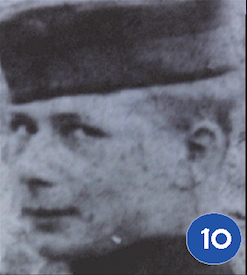 AUGUSTINUS PEETERS De foto is een detail uit het herdenkingspaneel in de trouwzaal/oude raadszaal van het gemeentehuis te Arendonk. 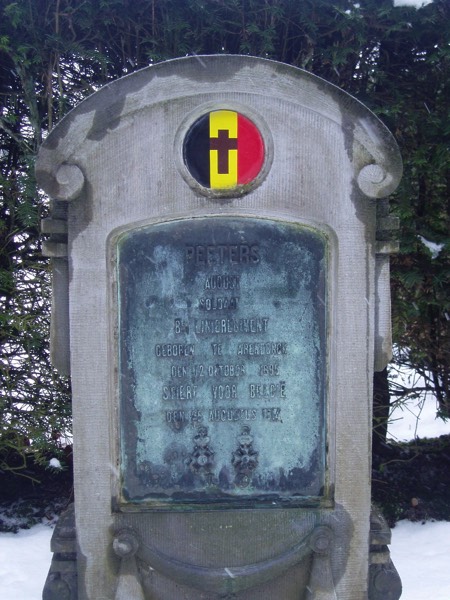 Het graf van August Peeters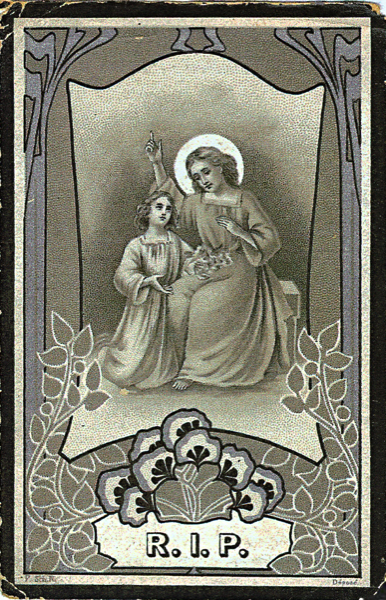 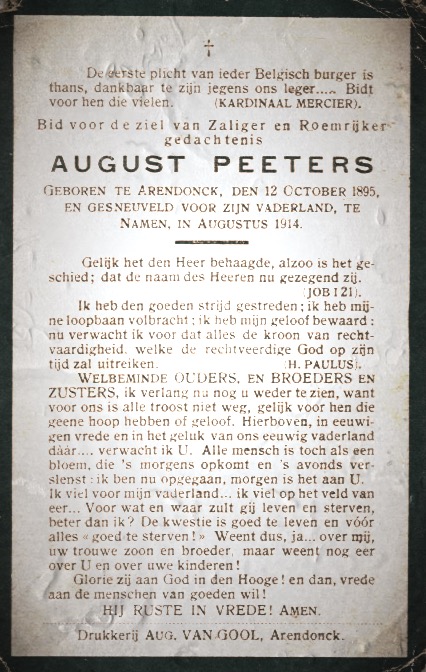 Bidprentje van August Peeters 